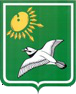 АДМИНИСТРАЦИЯ ЗУЕВСКОГО РАЙОНА КИРОВСКОЙ ОБЛАСТИПОСТАНОВЛЕНИЕ14.08.2019                                                                                                  №   528г. ЗуевкаО представлении гражданами, претендующими на замещение должностей руководителей муниципальных учреждений,  и руководителями муниципальных учреждений сведений о своих доходах, об имуществе и обязательствах имущественного характера, а также о доходах, об имуществе и обязательствах имущественного характера супруги (супруга) и несовершеннолетних детей( в ред. от 21.09.2020 № 568, от 22.03.2021 № 205, от 26.10.2021 № 606)В соответствии со статьей 275 Трудового кодекса Российской Федерации, статьей 8 Федерального закона от 25.12.2008 № 273-ФЗ                            «О противодействии коррупции» администрация Зуевского района  Кировской области ПОСТАНОВЛЯЕТ:1. Утвердить Положение о представлении гражданами, претендующими на замещение должностей лицом, поступающим на должность руководителя муниципального учреждения, а также руководителем муниципального учреждения сведений о своих доходах, об имуществе и обязательствах имущественного характера, а также о доходах, об имуществе и обязательствах имущественного характера супруги (супруга) и несовершеннолетних детей согласно приложению № 1.2. Гражданин, претендующий на замещение должности руководителя муниципального учреждения, а также руководитель муниципального учреждения представляют сведения о своих доходах, об имуществе и обязательствах имущественного характера, а также о доходах, об имуществе и обязательствах имущественного характера супруги (супруга) и несовершеннолетних детей по форме, утвержденной Указом Президента Российской Федерации от 23.06.2014 N 460 «Об утверждении формы справки о доходах, расходах, об имуществе и обязательствах имущественного характера и внесении изменений в некоторые акты Президента Российской Федерации».3. Утвердить форму в электронном виде для размещения представленных сведений о доходах, об имуществе и обязательствах имущественного характера на официальном сайте органов местного самоуправления Зуевского района Кировской области в информационно-телекоммуникационной сети «Интернет» согласно приложению № 2.4. Признать утратившим силу постановление Администрации Зуевского района Кировской области от 11.03.2013 № 163 «О представлении лицами, поступающим на должность руководителей муниципальных учреждений, и руководителями  муниципальных учреждений сведений о своих доходах, об имуществе и обязательствах имущественного характера, а также о доходах, об имуществе и обязательствах имущественного характера супруги (супруга) и несовершеннолетних детей».5. Отделу муниципальной службы, контрольной, кадровой работы и информатизации администрации района (Подчезерцева Е.П.) обеспечить представление руководителями муниципальных учреждений сведений о своих доходах, об имуществе и обязательствах имущественного характера, а также о доходах, об имуществе и обязательствах имущественного характера супруги (супруга) и несовершеннолетних детей.6. Контроль за выполнением постановления оставляю за собой.7. Настоящее постановление вступает в силу в соответствии с действующим законодательством и подлежит обнародованию.Глава Зуевского района     А.Н. Кощеев Положение о представлении гражданином, претендующим на замещение должности руководителя муниципального учреждения, а также руководителем муниципального учреждения сведений о своих доходах, об имуществе и обязательствах имущественного характера, а также о доходах, об имуществе и обязательствах имущественного характера  супруги (супруга) и несовершеннолетних детей( в ред. от 21.09.2020 № 568, от 22.03.2021 № 205, от 26.10.2021 № 606)Положением  о представлении гражданином, претендующим на замещение должности руководителя муниципального учреждения, а также руководителем муниципального учреждения сведений о своих доходах, об имуществе и обязательствах имущественного характера, а также о доходах, об имуществе и обязательствах имущественного характера  супруги (супруга) и несовершеннолетних детей (далее – Положение) определяется порядок представления лицами, поступающим на должность руководителя муниципального учреждения, находящегося в ведомственном подчинении  администрации Зуевского района Кировской области (далее - лицо, поступающее на должность руководителя муниципального учреждения), сведений о полученных ими доходах, об имуществе, принадлежащем им на праве собственности,  и об их обязательствах  имущественного характера, а также сведений о доходах своих супруги (супруга) и несовершеннолетних детей, об имуществе, принадлежащем им на праве собственности, и об их обязательствах имущественного характера и порядок предоставления руководителями муниципальных учреждений, находящихся в ведомственном подчинении  администрации Зуевского района Кировской области                               (далее - руководитель муниципального учреждения), сведений о полученных ими доходах, об имуществе, принадлежащем им на праве собственности,  и об их обязательствах  имущественного характера, а также сведений о доходах, своих супруги (супруга) и несовершеннолетних детей, об имуществе, принадлежащем им на праве собственности, и об их обязательствах имущественного характера.2. Гражданин, претендующий на замещение должности руководителя муниципального учреждения, а также руководитель муниципального учреждения обязаны представлять в сектор муниципальной службы, контрольной, кадровой работы администрации района в письменной и электронной форме сведения о своих доходах, об имуществе и обязательствах имущественного характера, а также о доходах, об имуществе и обязательствах имущественного характера супруги (супруга) и несовершеннолетних детей (далее - сведения о доходах, об имуществе и обязательствах имущественного характера).Сведения о доходах, об имуществе и обязательствах имущественного характера заполняются с использованием специального программного обеспечения "Справки БК".3. Гражданин, претендующий на замещение должности руководителя муниципального учреждения, при поступлении на работу представляет по утвержденным формам справок:3.1.Сведения о своих доходах, полученных от всех источников (включая доходы по прежнему месту работы или месту замещения выборной должности, пенсии, пособия и иные выплаты) за календарный год, предшествующий году подачи документов для замещения должности руководителя муниципального учреждения, сведения об имуществе, принадлежащем ему на праве собственности, и о своих обязательствах имущественного характера по состоянию на первое число месяца, предшествующего месяцу подачи документов для замещения должности руководителя муниципального учреждения.3.2.Сведения о доходах супруги (супруга) и несовершеннолетних детей, полученных от всех источников (включая заработную плату, пенсии, пособия и иные выплаты) за календарный год, предшествующий году подачи гражданином документов для замещения должности руководителя муниципального учреждения, сведения об имуществе, принадлежащем им на праве собственности, и об их обязательствах имущественного характера по состоянию на первое число месяца, предшествующего месяцу подачи документов для замещения должности руководителя муниципального учреждения.4. Руководитель муниципального учреждения представляет ежегодно, не позднее 30 апреля года, следующего за отчетным, по утвержденным формам справок (включая форму в электронном виде):4.1. Сведения о своих доходах, полученных за отчетный период                                    (с 1 января по 31 декабря) от всех источников (включая заработную плату, пенсии, пособия и иные выплаты), а также сведения об имуществе и обязательствах имущественного характера по состоянию на конец отчетного периода.4.2. Сведения о доходах супруги (супруга) и несовершеннолетних детей, полученных за отчетный период (с 1 января по 31 декабря) от всех источников (включая заработную плату, пенсии, пособия и иные выплаты), а также сведения об их имуществе и обязательствах имущественного характера по состоянию на конец отчетного периода.4–1. В период с 01.01.2021 по 30.06.2021 включительно гражданин, претендующий на замещение должности руководителя муниципального учреждения, вместе со сведениями, представляемыми по утвержденным формам справок, представляет уведомление о принадлежащих ему, его супруге (супругу) и несовершеннолетним детям цифровых финансовых активах, цифровых правах, включающих одновременно цифровые финансовые активы и иные цифровые права, утилитарных цифровых правах и цифровой валюте (при их наличии) согласно приложению № 1 к Указу Президента Российской Федерации от 10.12.2020 № 778 «О мерах по реализации отдельных положений Федерального закона «О цифровых финансовых активах, цифровой валюте и о внесении изменений в отдельные законодательные акты Российской Федерации.4–2. Уведомление, предусмотренное пунктом 4–1 настоящего Положения, представляется по состоянию на первое число месяца, предшествующего месяцу подачи документов для замещения соответствующей должности.5. В случае если руководитель муниципального учреждения обнаружил, что в представленных им сведениях о доходах, об имуществе и обязательствах имущественного характера не отражены или не полностью отражены какие-либо сведения, либо имеются ошибки, он вправе представить уточненные сведения  в течение одного месяца после окончания срока, указанного в пункте 4 настоящего Положения. В случае если гражданин, претендующий на замещение должности руководителя муниципального  учреждения, обнаружило, что в представленных им сведениях о доходах, об имуществе и обязательствах имущественного характера не отражены или не полностью отражены какие-либо сведения либо имеются ошибки, оно вправе представить уточненные сведения в течение одного месяца со дня представления сведений.Такие уточненные сведения не считаются представленными с нарушением срока.5-1. В случае если руководитель муниципального учреждения не может по объективным причинам представить сведения о доходах, об имуществе и обязательствах имущественного характера своих супруги (супруга) и несовершеннолетних детей, он представляет в сектор муниципальной службы, контрольной, кадровой работы администрации района (далее – кадровая служба), заявление о невозможности по объективным причинам представить сведения о доходах, об имуществе и обязательствах имущественного характера своих супруги (супруга) и несовершеннолетних детей (далее - заявление) согласно приложению.5-1.1. В заявлении указываются следующие сведения:фамилия, имя, отчество (последнее - при наличии) руководителя муниципального учреждения;фамилии, имена, отчества (последние - при наличии) своих супруги (супруга) и несовершеннолетних детей;причины и обстоятельства, необходимые для оценки объективности и уважительности непредставления сведений о доходах, об имуществе и обязательствах имущественного характера своих супруги (супруга) и несовершеннолетних детей;меры, принятые для представления сведений о доходах, об имуществе и обязательствах имущественного характера своих супруги (супруга) и несовершеннолетних детей;иные сведения, которые руководитель муниципального учреждения считает необходимым сообщить.5-1.2. К заявлению должны быть приложены документы и иные материалы, подтверждающие факт того, что причины невозможности представить сведения о доходах, об имуществе и обязательствах имущественного характера своих супруги (супруга) и несовершеннолетних детей являются объективными и уважительными, а руководителем муниципального учреждения приняты меры для представления вышеуказанных сведений.5-1.3 Кадровая служба осуществляет предварительное рассмотрение заявления.В ходе предварительного рассмотрения заявления кадровая служба имеет право получать в установленном порядке от лица, представившего заявление, пояснения по изложенным в заявлении обстоятельствам.По результатам предварительного рассмотрения заявления кадровой службой подготавливается мотивированное заключение по существу заявления.Мотивированное заключение должно содержать:информацию, изложенную в заявлении;информацию, представленную руководителем муниципального учреждения в письменном пояснении к заявлению, полученную при беседе с ним (при ее наличии);мотивированный вывод по результатам предварительного рассмотрения заявления.Мотивированное заключение, заявление и материалы, полученные в ходе предварительного рассмотрения заявления, представляются представителю нанимателя (работодателя) в течение 10 рабочих дней со дня поступления заявления в кадровую службу.5-1.4. Представитель нанимателя (работодателя), рассмотрев мотивированное заключение, в течение 10 рабочих дней принимает одно из следующих решений:признать, что причина непредставления руководителем муниципального учреждения сведений о доходах, об имуществе и обязательствах имущественного характера своих супруги (супруга) и несовершеннолетних детей является объективной и уважительной;признать, что причина непредставления руководителем муниципального учреждения сведений о доходах, об имуществе и обязательствах имущественного характера своих супруги (супруга) и несовершеннолетних детей не является уважительной. В этом случае представитель нанимателя (работодателя), рекомендует руководителю муниципального учреждения принять меры по представлению указанных сведений;признать, что причина непредставления руководителем муниципального учреждения сведений о доходах, об имуществе и обязательствах имущественного характера своих супруги (супруга) и несовершеннолетних детей необъективна и является способом уклонения от представления указанных сведений. В этом случае представитель нанимателя (работодателя)  применяет к руководителю муниципального учреждения конкретную меру ответственности.Решение представителя нанимателя (работодателя) оформляется путем проставления соответствующей резолюции на заявлении.5-1.5. Кадровая служба в течение 3 рабочих дней с момента принятия представителем нанимателя (работодателя) решения, предусмотренного подпунктом 5-1.4 настоящего Положения, не считая периода временной нетрудоспособности руководителя муниципального учреждения, пребывания его в отпуске, служебной командировке, других случаев отсутствия его на рабочем месте по уважительным причинам, уведомляет руководителя муниципального учреждения о результатах рассмотрения заявления в письменной форме.6. Проверка достоверности и полноты сведений о доходах, об имуществе и обязательствах имущественного характера, представленных гражданином, претендующим на замещение должности руководителя муниципального учреждения, а также руководителем муниципального учреждения, осуществляется  в порядке, установленном муниципальными правовыми актами.7. Сведения о доходах, об имуществе и обязательствах имущественного характера, представляемые гражданином, претендующим на замещение должности руководителя муниципального учреждения, а также руководителем муниципального учреждения в соответствии с настоящим Положением, являются сведениями конфиденциального характера, если федеральным законом они не отнесены к сведениям, составляющим государственную тайну.8. Сведения о доходах, об имуществе и обязательствах имущественного характера, представляемые гражданином, в случае непоступления данного гражданина на должность руководителя муниципального учреждения в дальнейшем не могут быть использованы и подлежат уничтожению.9. Подлинники справок о доходах, об имуществе и обязательствах имущественного характера приобщаются к личным делам руководителей муниципальных учреждений.10. Сведения о доходах, об имуществе и обязательствах имущественного характера, представленные руководителем муниципального учреждения по форме в электронном виде, размещаются на официальном сайте органов местного самоуправления Зуевского района Кировской области в информационно-телекоммуникационной сети «Интернет» в соответствии с Порядком размещения сведений о доходах, расходах, об имуществе и обязательствах имущественного характера муниципальных служащих администрации Зуевского района Кировской области  и членов их семей на официальном сайте органов местного самоуправления Зуевского района Кировской области и предоставления этих сведений средствам массовой информации для опубликования.Приложениек Положению                (форма)СВЕДЕНИЯо доходах, об имуществе и обязательствах имущественногохарактера ______________________________ и членов его семьи(Ф.И.О, должность)за период с 1 января по 31 декабря 20___ года__________________Приложение № 1УТВЕРЖДЕНОпостановлением администрации Зуевского района Кировской области от 14.08.2019  № 528______________________________(принятое решение)______________________________(принятое решение)______________________________(принятое решение)______________________________(должность, фамилия, имя, отчество (последнее - при наличии) представителя нанимателя (работодателя)______________________________(должность, фамилия, имя, отчество (последнее - при наличии) руководителя муниципального учреждения)______________________________(должность, фамилия, имя, отчество (последнее - при наличии) представителя нанимателя (работодателя)______________________________(должность, фамилия, имя, отчество (последнее - при наличии) руководителя муниципального учреждения)______________________________(должность, фамилия, имя, отчество (последнее - при наличии) представителя нанимателя (работодателя)______________________________(должность, фамилия, имя, отчество (последнее - при наличии) руководителя муниципального учреждения)ЗАЯВЛЕНИЕо невозможности по объективным причинам представить сведенияо доходах, об имуществе и обязательствах имущественногохарактера своих супруги (супруга) и несовершеннолетних детейЗАЯВЛЕНИЕо невозможности по объективным причинам представить сведенияо доходах, об имуществе и обязательствах имущественногохарактера своих супруги (супруга) и несовершеннолетних детейЗАЯВЛЕНИЕо невозможности по объективным причинам представить сведенияо доходах, об имуществе и обязательствах имущественногохарактера своих супруги (супруга) и несовершеннолетних детейЗАЯВЛЕНИЕо невозможности по объективным причинам представить сведенияо доходах, об имуществе и обязательствах имущественногохарактера своих супруги (супруга) и несовершеннолетних детейЗАЯВЛЕНИЕо невозможности по объективным причинам представить сведенияо доходах, об имуществе и обязательствах имущественногохарактера своих супруги (супруга) и несовершеннолетних детейЗАЯВЛЕНИЕо невозможности по объективным причинам представить сведенияо доходах, об имуществе и обязательствах имущественногохарактера своих супруги (супруга) и несовершеннолетних детейЯ, ___________________________________________________________,(фамилия, имя, отчество (последнее - при наличии))сообщаю о невозможности представить сведения о доходах, об имуществе и обязательствах имущественного характера__________________________                                                                                                (фамилии, имена, отчестваЯ, ___________________________________________________________,(фамилия, имя, отчество (последнее - при наличии))сообщаю о невозможности представить сведения о доходах, об имуществе и обязательствах имущественного характера__________________________                                                                                                (фамилии, имена, отчестваЯ, ___________________________________________________________,(фамилия, имя, отчество (последнее - при наличии))сообщаю о невозможности представить сведения о доходах, об имуществе и обязательствах имущественного характера__________________________                                                                                                (фамилии, имена, отчестваЯ, ___________________________________________________________,(фамилия, имя, отчество (последнее - при наличии))сообщаю о невозможности представить сведения о доходах, об имуществе и обязательствах имущественного характера__________________________                                                                                                (фамилии, имена, отчестваЯ, ___________________________________________________________,(фамилия, имя, отчество (последнее - при наличии))сообщаю о невозможности представить сведения о доходах, об имуществе и обязательствах имущественного характера__________________________                                                                                                (фамилии, имена, отчестваЯ, ___________________________________________________________,(фамилия, имя, отчество (последнее - при наличии))сообщаю о невозможности представить сведения о доходах, об имуществе и обязательствах имущественного характера__________________________                                                                                                (фамилии, имена, отчества_______________________________________________________________(последние - при наличии) супруги (супруга) и несовершеннолетних детей)за отчетный период с "____" _________ 20___ г. по "____" _________ 20___ г._______________________________________________________________(последние - при наличии) супруги (супруга) и несовершеннолетних детей)за отчетный период с "____" _________ 20___ г. по "____" _________ 20___ г._______________________________________________________________(последние - при наличии) супруги (супруга) и несовершеннолетних детей)за отчетный период с "____" _________ 20___ г. по "____" _________ 20___ г._______________________________________________________________(последние - при наличии) супруги (супруга) и несовершеннолетних детей)за отчетный период с "____" _________ 20___ г. по "____" _________ 20___ г._______________________________________________________________(последние - при наличии) супруги (супруга) и несовершеннолетних детей)за отчетный период с "____" _________ 20___ г. по "____" _________ 20___ г._______________________________________________________________(последние - при наличии) супруги (супруга) и несовершеннолетних детей)за отчетный период с "____" _________ 20___ г. по "____" _________ 20___ г.по следующим причинам:_______________________________________(указываются причины и обстоятельства,_______________________________________(указываются причины и обстоятельства,_______________________________________(указываются причины и обстоятельства,_______________________________________(указываются причины и обстоятельства,_______________________________________(указываются причины и обстоятельства,_______________________________________________________________необходимые для оценки объективности и уважительности непредставления_______________________________________________________________сведений о доходах, об имуществе и обязательствах имущественного характера______________________________________________________________своих супруги (супруга) и несовершеннолетних детей)Меры, принятые для представления сведений о доходах, об имуществе и обязательствах имущественного характера своих супруги (супруга) и несовершеннолетних детей: _____________________________________________________________________________________________________К заявлению прилагаю документы, подтверждающие вышеизложенную информацию:1. ________________________________________________________2. ___________________________________________________________3. _________________________________________________________________________________________________________________________необходимые для оценки объективности и уважительности непредставления_______________________________________________________________сведений о доходах, об имуществе и обязательствах имущественного характера______________________________________________________________своих супруги (супруга) и несовершеннолетних детей)Меры, принятые для представления сведений о доходах, об имуществе и обязательствах имущественного характера своих супруги (супруга) и несовершеннолетних детей: _____________________________________________________________________________________________________К заявлению прилагаю документы, подтверждающие вышеизложенную информацию:1. ________________________________________________________2. ___________________________________________________________3. _________________________________________________________________________________________________________________________необходимые для оценки объективности и уважительности непредставления_______________________________________________________________сведений о доходах, об имуществе и обязательствах имущественного характера______________________________________________________________своих супруги (супруга) и несовершеннолетних детей)Меры, принятые для представления сведений о доходах, об имуществе и обязательствах имущественного характера своих супруги (супруга) и несовершеннолетних детей: _____________________________________________________________________________________________________К заявлению прилагаю документы, подтверждающие вышеизложенную информацию:1. ________________________________________________________2. ___________________________________________________________3. _________________________________________________________________________________________________________________________необходимые для оценки объективности и уважительности непредставления_______________________________________________________________сведений о доходах, об имуществе и обязательствах имущественного характера______________________________________________________________своих супруги (супруга) и несовершеннолетних детей)Меры, принятые для представления сведений о доходах, об имуществе и обязательствах имущественного характера своих супруги (супруга) и несовершеннолетних детей: _____________________________________________________________________________________________________К заявлению прилагаю документы, подтверждающие вышеизложенную информацию:1. ________________________________________________________2. ___________________________________________________________3. _________________________________________________________________________________________________________________________необходимые для оценки объективности и уважительности непредставления_______________________________________________________________сведений о доходах, об имуществе и обязательствах имущественного характера______________________________________________________________своих супруги (супруга) и несовершеннолетних детей)Меры, принятые для представления сведений о доходах, об имуществе и обязательствах имущественного характера своих супруги (супруга) и несовершеннолетних детей: _____________________________________________________________________________________________________К заявлению прилагаю документы, подтверждающие вышеизложенную информацию:1. ________________________________________________________2. ___________________________________________________________3. _________________________________________________________________________________________________________________________необходимые для оценки объективности и уважительности непредставления_______________________________________________________________сведений о доходах, об имуществе и обязательствах имущественного характера______________________________________________________________своих супруги (супруга) и несовершеннолетних детей)Меры, принятые для представления сведений о доходах, об имуществе и обязательствах имущественного характера своих супруги (супруга) и несовершеннолетних детей: _____________________________________________________________________________________________________К заявлению прилагаю документы, подтверждающие вышеизложенную информацию:1. ________________________________________________________2. ___________________________________________________________3. __________________________________________________________"___" _______ 20___ г.(подпись руководителя муниципального учреждения)(подпись руководителя муниципального учреждения)(фамилия, инициалы)______________________________________________________________(фамилия, инициалы и подпись лица, принявшего заявление)______________________________________________________________(фамилия, инициалы и подпись лица, принявшего заявление)______________________________________________________________(фамилия, инициалы и подпись лица, принявшего заявление)______________________________________________________________(фамилия, инициалы и подпись лица, принявшего заявление)______________________________________________________________(фамилия, инициалы и подпись лица, принявшего заявление)______________________________________________________________(фамилия, инициалы и подпись лица, принявшего заявление)Приложение № 2УТВЕРЖДЕНЫпостановлением администрации Зуевского района Кировской области от 14.08.2019  № 528Фамилия, имя, отчествоДекларирован-ный годовой доход за 20__ год (руб.)Перечень объектов недвижимого имущества и транспортных средств, принадлежащих на праве собственностиПеречень объектов недвижимого имущества и транспортных средств, принадлежащих на праве собственностиПеречень объектов недвижимого имущества и транспортных средств, принадлежащих на праве собственностиПеречень объектов недвижимого имущества и транспортных средств, принадлежащих на праве собственностиПеречень объектов недвижимого имущества, находящихся в пользованииПеречень объектов недвижимого имущества, находящихся в пользованииПеречень объектов недвижимого имущества, находящихся в пользованииФамилия, имя, отчествоДекларирован-ный годовой доход за 20__ год (руб.)Вид объектов недвижимостиПло-щадь (кв. м)Страна расположенияТранспортные средства (вид, марка)Вид объектов недвижимостиПло-щадь (кв. м)Страна расположенияФамилия, имя, отчество руководителя муниципаль-ного учрежденияСупруг
(супруга)Несовершен-нолетний ребенок                   (сын, дочь)